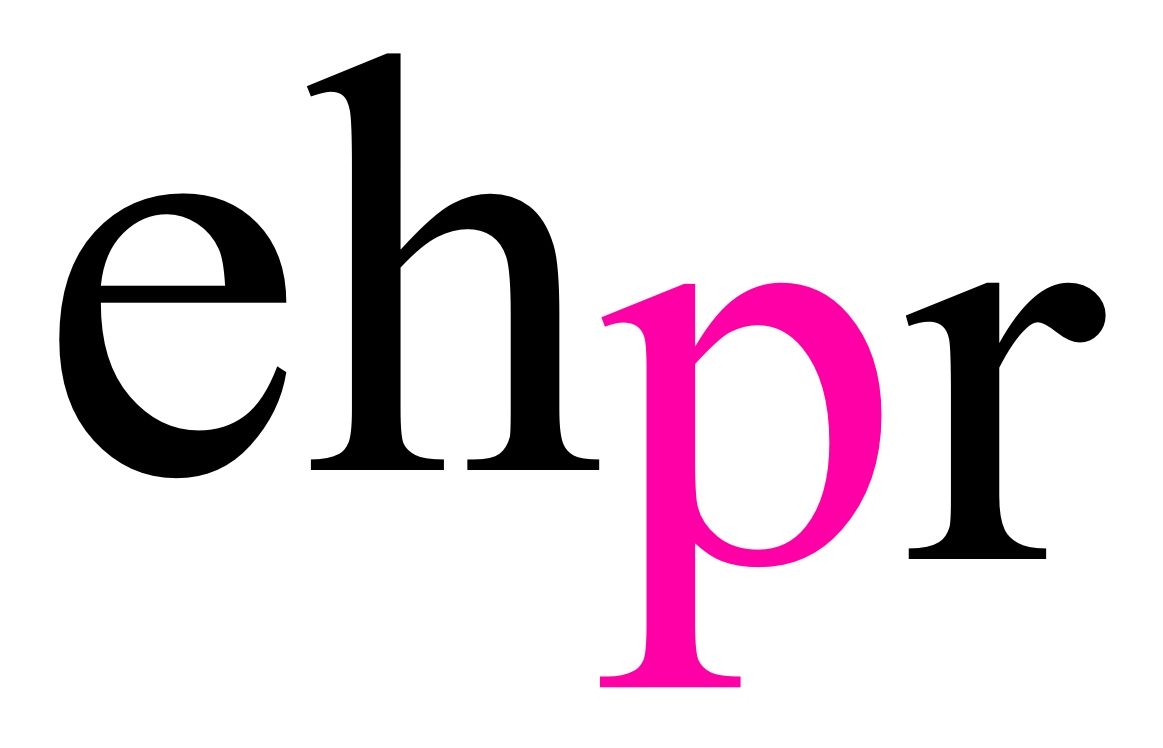 FROM WEST END TO “RAINBOW TOUR”TIM RICE and ANDREW LLOYD WEBBER’S WORLD RENOWNED MUSICAL MASTERPIECEEVITAThe Independent, The Sunday Times, What’s On Stage, Radio Times, Broadway World, The i, Mail On Sunday, Gay Times, British Theatre‘STUNNING’ Mark Shenton After 10 years in the UK and two West End seasons, Evita is captivating audiences across the world as it continues on an International and UK tour in 2018. Having already visited Luxembourg and the United Arab Emirates, the story of an ordinary woman’s meteoric rise to power at a time of extraordinary political unrest is about to embark on a tour of the UK and Italy, opening at Torquay Princess Theatre on the 13 March. Returning to the role of Eva Perón is Madalena Alberto, a role she received critical-acclaim for at London’s Dominion Theatre in 2014. Considered as one of the West End’s prominent leading ladies, Madalena is renowned for some of the most coveted roles in musical theatre, including Fantine in Les Miserábles (25th Anniversary Tour, The Barbican, 02 Arena), Grizabella in Cats (London Palladium) and the title role in Piaf (Leicester Curve). Her most recent credits include The Ghost of Christmas Past in A Christmas Carol (Lyceum Theatre), Polly in Pollyanna (Tristan Bates Theatre) and a guest lead in BBC’s Holby City. Alongside her acting career, Madalena is a songwriter and performs solo concerts regularly.Fresh from the recent West End production in July 2017, leading Italian performer Gian Marco Schiaretti will continue in the role of Che, a character who reflects the voice of the Argentine people. Linked to Eva by destiny; he brings balance to the story of Eva’s rise to fame. Gian’s most recently played the title role of Tarzan in Disney’s Musical Tarzan, in Stuttgart. Prior to this he played Mercutio in Romeo and Juliet across Italy.Leading London and Broadway performer Jeremy Secomb joins the cast of Evita as Juan Perón. Jeremy most recently starred in the theatre production of Sweeney Todd: The Demon Barber of Fleet Street (Barrow Street Theatre) in the title role on Broadway, previous to which he played Javert in Les Miserables (Queens Theatre) and Phantom in The Phantom of the Opera (Her Majesty's Theatre).The cast is completed by: Oscar Balmaseda (Magaldi); Cristina Hoey (Mistress); Kellie Gnauck (Ensemble); Bethan Jacks (Ensemble); Samuel John Humphreys (Ensemble); Benjamin McMillan (Ensemble); Verity Burgess (Ensemble); Riva Grant (Ensemble); Callum Fitzgerald (Ensemble); Joe McCourt (Ensemble); Emmanuel Alba (Ensemble); Yuval Zoref (Ensemble); Oliver Slade (Ensemble); Jessica Ellen (Ensemble); Kirsty Whelan (Ensemble); Anthony Ray (Ensemble); and Mike Ward (Ensemble). Telling the story of Eva Perón, wife of former Argentine dictator Juan Perón, Evita follows Eva’s journey, which ultimately led her to be heralded as the ‘spiritual leader of the nation’ by the Argentine people.With more than 20 major awards to its credit, an Oscar winning film version starring Madonna and Antonio Banderas, and featuring some of the best loved songs in musical theatre, including Don’t Cry for Me Argentina, On This Night of a Thousand Stars, You Must Love Me, and Another Suitcase in Another Hall; Tim Rice and Andrew Lloyd Webber’s extraordinary musical Evita is an iconic classic not to be missed! LISTINGS EVITA Lyrics by TIM RICE 	Music by ANDREW LLOYD WEBBERDirected by Bob Tomson and Bill KenwrightDesigned by Matthew WrightChoreographed by Bill DeamerSound Design by Dan Samsonwww.kenwright.comDATES & VENUES DUBAI OPERA HOUSE					dubaiopera.comMon 22 Jan – Sat 3 Feb					+971 4 440 8888Evening Performance: 8pmFriday & Saturday Matinee: 2:30pmTORQUAY PRINCESS THEATRE				atgtickets.com/torquayTues 13 – Sat 17 Mar					0844 871 3023Evening Performance: 7:30pmWednesday, Thursday & Saturday Matinee: 2:30pmBIRMINGHAM HIPPODROME				birminghamhippodrome.comTues 20 – Sat 24 Mar					0844 338 5000Evening Performance: 7:30pmWednesday, Thursday & Saturday Matinee: 2:30pmTRURO HALL FOR CORNWALL				hallforcornwall.co.ukTues 27 – Sat 31 Mar					01872 262 466Evening Performance: 7:30pmWednesday, Thursday & Saturday Matinee: 2:30pmSHREWSBURY THEATRE SEVERN			theatresevern.co.ukTues 03 – Sat 07 April					01743 281 281Evening Performance: 7:30pmWednesday, Thursday & Saturday Matinee: 2:30pmSWANSEA GRAND THEATRE		         Swansea.gov.uk/swanseagrandtheatreTues 10 – Sat 14 April					01792 475 715Evening Performance: 7:30pmWednesday, Thursday & Saturday Matinee: 2:30pmCHESTER STORYHOUSE					storyhouse.comTues 17 – Sat 21 April					01244 409 113Evening Performance: 7:30pmWednesday, Thursday & Saturday Matinee: 2:30pmBRADFORD ALHAMBRA					bradford-theatres.co.ukTues 23 – Sat 28 April					01274 432 000Evening Performance: 7:30pmWednesday, Thursday & Saturday Matinee: 2:30pmTURIN TEARTRO REGIO TORINO				teatroregio.torino.itFri 04 – Wed 9 May					+39 011 881 5557	Monday – Saturday: 8pmTuesday, Wednesday, Saturday Matinee: 2:30pmSunday Matinee: 3pmGLASGOW KINGS THEATRE				atgtickets.com/GlasgowTues 14 – Sat 19 May					0844 871 7648Evening Performance: 7:30pmWednesday, Thursday & Saturday Matinee: 2:30pmNEWCASTLE THEATRE ROYAL				theatreroyal.co.ukTues 22 – Sat 26 May					0844 811 2121Evening Performance: 7:30pmWednesday, Thursday & Saturday Matinee: 2:30pmGRIMSBY AUDITORIUM					grimsbyauditorium.org.ukTues 29 May – Sat 02 June				0300 300 0035Evening Performance: 7:30pmWednesday, Thursday & Saturday Matinee: 2:30pm	*Casting still to be confirmed for the following dates: WOKING New Victoria Theatre 			 	atgtickets.com/wokingTues 17 – Sat 21 July					0844 871 7645Evening Performance: 7:30pmWednesday, Thursday & Saturday Matinee: 2:30pmBROMLEY Churchill Theatre				churchilltheatre.co.uk 	Tues 24 – Sat 28 July 					020 3285 6000Evening Performance: 7:30pmWednesday, Thursday & Saturday Matinee: 2:30pmBELFAST Grand Opera House				goh.co.ukTues 31 July – St 11 August				028 9024 1919Evening Performance: 7:30pmWednesday, Thursday & Saturday Matinee: 2:30pmPLYMOUTH Theatre Royal				theatreroyal.comTues 13 – Sat 18 August					01752 267 222Wednesday, Thursday & Saturday Matinee: 2:30pmBOURNEMOUTH Pavilion Theatre			bournemouthpavilion.co.ukTues 21 – Sat 25 August					01202 055 660
Evening Performance: 7:30pmWednesday, Thursday & Saturday Matinee: 2:30pm
CARDIFF Wales Millennium Centre			wmc.org.ukTues 26 Aug – Sat 1 September				029 2063 6464Evening Performance: 7:30pmWednesday, Thursday & Saturday Matinee: 2:30pmCRAWLEY Hawth Theatre			parkwoodtheatres.co.uk/the-hawthTues 18 – Sat 22 September				01293 553 636Evening Performance: 7:30pmWednesday, Thursday & Saturday Matinee: 2:30pmCOVENTRY Belgrade Theatre				Belgrade.co.ukTues 25 – Sat 29 September				02476553055Evening Performance: 7:30pmWednesday, Thursday & Saturday Matinee: 2:30pmLONDONDERRY Millennium Forum			millenniumforum.co.uk	Tues 9 – Sat 13 October					028 7126 4455Evening Performance: 7:30pmWednesday, Thursday & Saturday Matinee: 2:30pmABERDEEN His Majesty’s Theatre			aberdeenperformingarts.comTues 16 – Sat 20 October					01224 641 122Evening Performance: 7:30pmWednesday, Thursday & Saturday Matinee: 2:30pmHIGH WYCOMBE Swan Theatre				wycombeswan.co.ukTues 22 – Sat 27 October					01494 512 000Wednesday, Thursday & Saturday Matinee: 2:30pmBRIGHTON Theatre Royal				atgtickets.com/brightonTues 29 Oct – Sat 3 November				0844 871 7650Evening Performance: 7:30pmWednesday, Thursday & Saturday Matinee: 2:30pmHULL New Theatre					hulltheatres.co.ukTues 5 – Sat 10 November				01482 300 306Wednesday, Thursday & Saturday Matinee: 2:30pmSOUTHSEA Kings Theatre 				kingsportsmouth.co.ukTues 13 – Sat 17 Nov					023 9282 8282Evening Performance: 7:30pmWednesday, Thursday & Saturday Matinee: 2:30pmPRESS CONTACT: EMMA HOLLAND PR (EHPR)W:  www.emmahollandpr.comEmma Holland 				Georgie RobinsonE: emma@emmahollandpr.com		E: georgie@emmahollandpr.comM:  0791 709 4203				M: 0751 211 2776Jocasta Marron 				Natasha Haddad E: jocasta@emmahollandpr.com		E: assistant@emmahollandpr.com  M:  07725 171 327		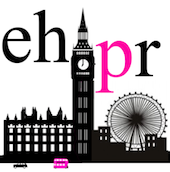 